MĚSTO MILEVSKO, 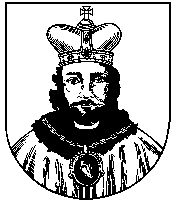 nám. E. Beneše 420, 399 01 MILEVSKO IČ 00249831, DIČ CZ00249831E               	     					  Vyřizuje/linka                          V Milevsku 							Vyřizuje/telefon		       V Milevsku dne						   Ing. Marie Vratislavská	          18.05.2023							382 504 204Objednáváme následující služby, materiál, stavební a montážní práce apod.:zpracování aktualizace digitálního povodňového plánu města a ORP Milevsko (DPP ORP) dle e-mailové nabídky akciové spol. Vodohospodářský rozvoj a výstavba a.s. ze dne 01.02.2023. Dodací lhůta: do 20.07.2023 SMLUVNÍ CENA celkem (včetně DPH):  64.735,00 KčKopii objednávky vraťte s fakturou!…………………………………………...Bc. Marta Bardová                                                           vedoucí odboru životního prostředíMěÚ Milevsko					Objednatel - příkazce operace